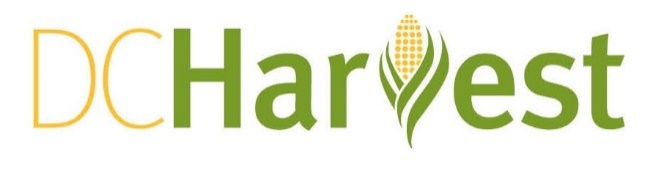 FALL Event MenusAll prices will have 10% tax and 20% gratuity addedMenus are subject to seasonal changesOPTION #1/$30 per personAppetizersDC grown shoots salad | concord grapes | candied smoked nuts | blue cheese | sherry vinaigretteDCH cherry wood smoked bacon & asiago "doughnuts" | creole mustardEntreescrispy quinoa cakes | seasonal vegetables | roasted beet puree | goat cheesesmoked chicken breast | crispy smoked paprika potatoes Add dessert $7 per personS’mores chocolate pot du crème | dark chocolate custard | toasted house-made marshmallow | graham cracker cookieOPTION #2/$40 per personAppetizersDC grown shoots salad | concord grapes | candied smoked nuts | blue cheese | sherry vinaigretteDCH cherry wood smoked bacon & asiago "doughnuts" | creole mustardlocal oysters on the half shell | seasonal mignonetteEntreescrispy quinoa cakes | roasted beet puree | goat cheesesmoked chicken breast | crispy smoked paprika potatoes whole wheat pappardelle | mom's short rib bolognese | kale | toasted garlic bread crumbs  Add dessert $7 per personS’mores chocolate pot du crème | dark chocolate custard | toasted house-made marshmallow | graham cracker cookieOPTION #3/$50 per personAppetizersDC grown shoots salad | concord grapes | candied smoked nuts | blue cheese | sherry vinaigrettelocal oysters on the half shell | seasonal mignonetteartisan cheese plate | concord grapes | DCH sour pickle | smoked nuts | whole grain toastEntreessmoked chicken breast | crispy smoked paprika potatoes spinach rigatoni | honey nut squash | smoked broccoli | shitake | sage brown butter | parmesangrilled lamb paillard | roasted cabbage slaw | garden beans | lemon | honey | crispy chickpeasAdd dessert $7 per personplum meyer lemon ice box cake | meyer lemon mousse | gluten free ladyfingers | plum jam | thai basilOPTION #4/$60 per personAppetizersartisan cheese plate | concord grapes | smoked nuts | DCH sour pickle | whole grain toast | olive tapenade | bacon shallot | dried plum compoteDCH cherry wood smoked bacon & asiago "doughnuts" | creole mustard beet cured coho salmon gravlax | zucchini pickles | dill crème fraiche | whole wheat crackersEntreessmoked chicken breast | crispy smoked paprika potatoes cornmeal encrusted chesapeake blue catfish | young bok choy | wild rice |toasted walnut romescogrilled sirloin cap steak | red quinoa | smoked broccoli | onion herb cream sauceAdd dessert $7 per personplum meyer lemon ice box cake | meyer lemon mousse | gluten free ladyfingers | plum jam | thai basil